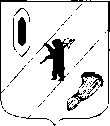 АДМИНИСТРАЦИЯ ГАВРИЛОВ-ЯМСКОГОМУНИЦИПАЛЬНОГО РАЙОНАПОСТАНОВЛЕНИЕ19.08.2013 № 1226О награждении победителей муниципального (отборочного) тура регионального этапа всероссийскогоконкурса «Российская организация высокой социальной эффективности»В соответствии с положением о проведении регионального этапа всероссийского конкурса «Российская организация высокой социальной эффективности», утверждённого постановлением Правительства области от 24.07.2011 № 446-П (в редакции постановление Правительства области от 24.11.2011 № 921-П), руководствуясь статьей 29 Устава Гаврилов-Ямского муниципального района,АДМИНИСТРАЦИЯ МУНИЦИПАЛЬНОГО РАЙОНА ПОСТАНОВЛЯЕТ:1.Наградить дипломом Администрации Гаврилов-Ямского муниципального района победителя муниципального (отборочного) тура регионального этапа всероссийского конкурса «Российская организация высокой социальной эффективности»:МУ Гаврилов-Ямский КЦСОН «Ветеран» (директор А.Ф. Ломыкин), за развитие кадрового потенциала в организациях непроизводственной сферы. 2.Вручить Благодарственные письма Администрации Гаврилов-Ямского муниципального района за участие в муниципальном (отборочном) туре регионального этапа всероссийского конкурса «Российская организация высокой социальной эффективности»:-ООО «Газпром Трансгаз Ухта» Переславское ЛПУ МГ (площадка Гаврилов-Ям), (директор В.А.Стручин).-МОБУ Центр диагностики и консультирования «Консилиум»(директор А.В. Ткачук).-ОАО ГМЗ «АГАТ» (директор В.Н. Корытов).3.Постановление опубликовать в районной газете «Гаврилов-Ямский вестник» и разместить на официальном сайте Администрации Гаврилов-Ямского муниципального района в сети Интернет.4.Контроль за исполнением постановления возложить на заместителя Главы Администрации Гаврилов-Ямского муниципального района Забаева А.А.5.Постановление вступает в силу с момента подписания.И.о.Главы Администрациимуниципального района-первый заместитель							Главы Администрациимуниципального района 						В.И. Серебряков